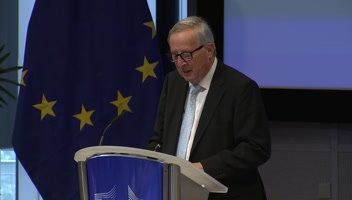 FooterÚvodní projev prezidenta Jean-Claude Junckera na světovém summitu o imunizaciSPEECH / 19/5560V Bruselu dne 12. září 2019Veličenstvo, dobré ráno,Dámy a pánové, vážení přátelé,Je mi ctí a potěšením vás přivítat na tomto světovém summitu o imunizaci. Konáme společně ve službě hlavní záležitosti: zachraňování životů. A v hrůze máme fatalismus.Ten, kdo je nedotknutelný, pokud jde o klečení před fatalismem, je můj komisař pro zdraví, Vytenis Andriukaitis. Má působivou biografii, protože se narodil v Gulagu. Takže pokud jde o diskusi o lidských právech, má co říct a jeho biografie je tu, aby dokázala, že nepřijímá fatalismus a že ví, jak se postavit proti nespravedlnosti a malformacím  myšlení.Jsem velmi potěšen spolupředsedáním tohoto summitu s Dr. Tedrosem, generálním ředitelem Světové zdravotnické organizace. Chci vzdát hold jeho odhodlání a neúnavné práci na univerzálním zdravotním pojištění.Často jsem to říkal a říkám to tak často, jak se zdá nezbytné, že je nepřijatelné a pobuřující, že každoročně umírají tisíce dětí po celém světě, protože nemají přístup k základní zdraví.Je nepřijatelné, že v 21. století naše děti stále podlehly chorobám, které by v Evropě neměly existovat dlouhou dobu. Ukončení této nesnesitelné situace je pro nás všechny nesmírnou povinností.Jsem z generace, která těží z pokroku vědy v sedmdesátých a osmdesátých letech. Pamatuji si, že to bylo očkováním, které jsme přibližně před 40 lety odstranili neštovicemi.Ale od té doby, a to i přes vědecký pokrok, očkování nám neumožnilo vymýtit další choroby, kterým lze předcházet.Vezměte si příklad spalniček. V roce 2012 byl přijat politický závazek k jeho odstranění v nejméně pěti ze šesti regionů Světové zdravotnické organizace do roku 2020. Jsme v roce 2019 a počet případů spalniček stále roste.Celosvětově a ve srovnání s rokem 2018 bylo v prvních šesti měsících roku 2019 hlášeno téměř třikrát více případů. V Evropě se počet úmrtí souvisejících s osýpkami v letech 2016 až 2018 zvýšil šestkrát.A tyto případy se týkají hlavně nevakcinovaných populací. Proč? Protože mnoho Evropanů je na vakcíny podezřelé: 38% z nich věří, že způsobují nemoci, proti nimž mají chránit. Takže zatímco v některých částech světa lidé umírají na nedostatek vakcín, lidé zde riskují své životy a životy ostatních tím, že je odmítnou. Někteří nehrají preventivní hru a raději si hrají s ohněm.Tento skepticismus je částečně zakořeněn v rozsáhlých dezinformačních kampaních, které zpochybňují účinnost vakcín a představují finanční zisk farmaceutického průmyslu jako jediný důvod pro vakcinační kampaně. Věřte, že se jedná o projevy, proti nimž Komise bojuje, také jako součást svého programu proti dezinformacím a spolupráci s digitálními platformami.Kromě této hloupé nedůvěry je pokles pokrytí vakcínou způsoben také rostoucími náklady na nové vakcíny, nepřiměřenými a roztříštěnými investicemi do výzkumu a vývoje vakcín a přetrvávajícím nedostatkem. výroba a dodávka.Právě v této alarmující situaci jsme loni v listopadu diskutovali jsme s Dr. Tedrosem o naléhavé potřebě upozornit na tuto otázku a zorganizovat tento summit. Naléhavost, ano - rozhodli jsme se v listopadu loňského roku, abychom to udělali, jsme v září. Bereme čas, abychom převedli do akce myšlenky, které můžeme mít.Prevence a eliminace přenosných nemocí je výzvou, kterou lze řešit pouze společným úsilím. Jsem proto potěšen počtem a rozmanitostí národností a zúčastněných stran v této místnosti a velmi vám děkuji za váš závazek vůči všem.A protože nemoci, kterým lze předcházet očkováním, nepřiměřeně postihují děti, rád bych zdůraznil zejména hlavní roli Dětského fondu OSN jak na dnešním summitu, tak ve všech budoucích akcích. Není pochyb o tom, že tváří v tvář takovému rozsahu nemůže žádná země ani organizace uspět sama.Proto v posledních letech Evropská komise v úzké spolupráci s členskými státy a dalšími světovými partnery, jako je Světová zdravotnická organizace, zintenzívnila svou činnost v oblasti spravedlivé a dostupné zdravotní péče. a Globální aliance pro imunizaci.Od roku 2003 podpořila Evropská komise podporu Globální aliance pro imunizaci více než 700 milionů dětí a zachránila 10 milionů životů v 77 nejchudších zemích světa.Potřeba celosvětové spolupráce je ještě naléhavější, když čelíme krizovým situacím, jako je epidemie eboly v Demokratické republice Kongo. Vítám zde roli Světové zdravotnické organizace při koordinaci významné mezinárodní reakce na tuto epidemii.Tato rychlá mobilizace výzkumného úsilí a značné investice Evropské unie do vývoje a zavádění očkovacích látek umožňují každodenní záchranu lidských životů v Konžské demokratické republice a ve středoafrickém regionu. Samotné financování Evropské unie již v Demokratické republice Kongo vytvořilo více než 1,5 milionu uložených dávek nové vakcíny proti Ebola, a to i díky úzké spolupráci mezi členskými státy Evropské unie. Evropská unie a Evropská agentura pro léčivé přípravky.Musíme se naučit všechna poučení do budoucnosti, zejména při koordinaci výzkumu a vývoje vakcín, což je nezbytná součást reakce na nové hrozby i na ty starší, které se obnovují.Nedávno Evropská unie na summitu G7 v Biarritzu v srpnu oznámila rekordní příspěvek dalších 550 milionů EUR do Globálního fondu, který od jeho vzniku plně podporujeme, zatímco epidemie AIDS a malárie a tuberkulóza se zdálo nemožné překonat.A doufáme, že mezinárodní společenství bude následovat a urychlí hnutí tak, aby fond dosáhl svého cíle, kterým je ukončení epidemií těchto chorob do roku 2030.To, že se G7 chopila této otázky, ukazuje důležitost tohoto boje pro bezpečnost a stabilitu světa.A na této cestě hodně spoléhám na vaši účast a vaše dnešní diskuse.Každý rok se díky vakcínám zachrání tři miliony životů. Ale můžeme udělat víc.V první řadě musíme obnovit a udržet důvěru veřejnosti ve vakcíny. V tomto ohledu musíme hrát roli všichni - zdravotničtí pracovníci, zástupci technologického sektoru, občanská společnost, média, zdravotnické úřady a politici.Takže, Veličenstvo, dámy a pánové, přebírejme naše odpovědnosti!Děkuji za poslech.